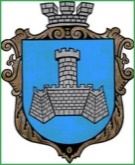 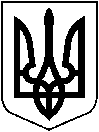 УКРАЇНАХМІЛЬНИЦЬКА МІСЬКА РАДАВІННИЦЬКОЇ ОБЛАСТІВиконавчий комітетР І Ш Е Н Н Явід «12»  січня 2023 р                                                                                    №17Про надання дозволу громадянці  Ц. Л. П.на дарування громадянину Ц. І. М. житлового будинку з господарськими будівлями та спорудами і земельної ділянки,де право користування  мають малолітні Ц. А. І., ___ р.н. та Ц. В. І., ___ р.н.              Розглянувши заяви громадян   Ц. Л. П., Ц. І. М., Ц. Я. С., місце проживання яких зареєстровано за адресою: ____________  та відповідні документи про надання дозволу громадянці   Ц. Л. П. на дарування громадянину Ц. І. М. житлового будинку з господарськими будівлями та спорудами, що знаходяться за адресою __________ і земельної ділянки кадастровий номер __________, де право користування  мають малолітні Ц. А. І., ________ р.н. та Ц. В. І., _____ р.н., врахувавши те, що права дітей не порушуються, взявши до уваги подання служби у справах дітей від 06.12.2022 р. №47, пропозицію комісії з питань захисту прав дитини  06.12.2022 р. №19/5, керуючись ст. 177 Сімейного кодексу України, Цивільним кодексом України, ст. 12 Закону України „Про основи соціального захисту бездомних осіб і безпритульних дітей”, ст. ст. 34, 59 Закону України „Про місцеве самоврядування в Україні”, виконком міської радиВИРІШИВ:1. Надати дозвіл громадянці Ц. Л. П. на дарування громадянину Ц. І. М. житлового будинку з господарськими будівлями та спорудами,  що знаходяться за адресою: ___________ і земельної ділянки кадастровий номер _________, де право користування  мають малолітні Ц. А.І., ____ р.н. та Ц. В. І., _______ р.н.  2. Громадянину Ц.І.М. надати службі у справах дітей міської ради правовстановлюючі документи про вчинення правочинів із вищезазначеним майном  для підготовки пропозицій виконавчому комітету міської ради.3. Контроль за виконанням цього рішення  покласти  на заступника міського голови з питань діяльності виконавчих органів міської ради Сташка А.В. Міський голова			                                 Микола ЮРЧИШИН